Муниципальное автономное дошкольное образовательное учреждение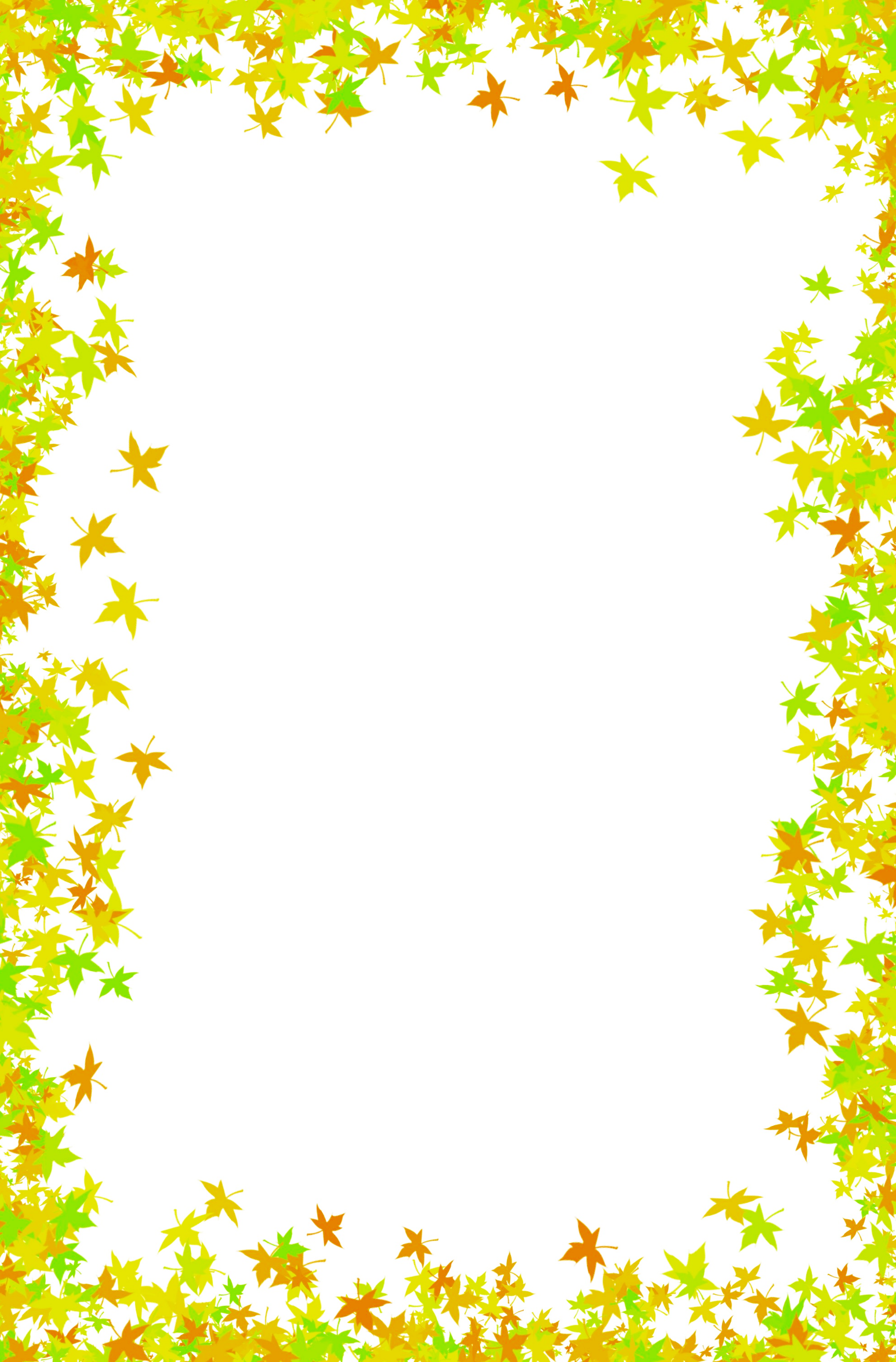  «Детский сад № 103» г. ПермиСерия Digital-игр «Осенний калейдоскоп»(дидактические авторские онлайн-игры на осеннюю тематику)Статью для педагогов и родителей подготовила: Деменева Ольга Анатольевна, воспитательЕсли на деревьях листья пожелтели,Если в край далёкий птицы улетели,Если небо хмурится, если дождик льётся,Это время года осенью зовется.С детства знакомое нам стихотворение, правда? Вот и пришла к нам снова осень, время дождей, листопада и начало нового учебного года.Мы говорим с детьми об осени, поём и читаем стихи, рассматриваем картинки и наблюдаем за переменами в погоде, природе, занятиях детей и взрослых.А что, если нам с вами…поиграть об осени? Поиграть в доступные детям игры, повторяя и закрепляя с детьми их знания об этом прекрасном времени года? Я предлагаю вам, уважаемые родители и коллеги свои авторские игры на осеннюю тематику. Переходя по ссылке или сканируя QR-код на любом устройстве с доступом в сеть Интернет, вы сможете выбрать и поиграть в любую из 5-ти игр. Дети старшего возраста, умеющие читать и владеющие навыком работы с компьютерными играми, справятся самостоятельно, детям помладше понадобится помощи родителя или педагога. Играйте с нами, встретим эту осень интересно и познавательно!Игра «Осенние признаки»Цель: закрепление лексической темы «Осень»Задачи:Закреплять понятий «ранняя» и «поздняя» осеньЗакреплять знания об осенних признакахВоспитывать собранностьРаботать над развитием пространственной ориентировки (справа-слева)https://learningapps.org/display?v=p35cefe2320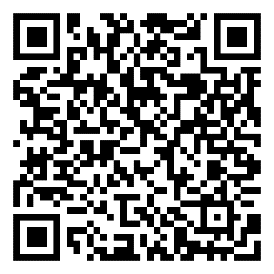 Игра «Осенние парочки»Цель: закрепление лексических тем: «Осень», «Грибы»Задачи:Закрепление знаний детей о грибах, их внешнем виде, названияхВоспитывать точностьРаботать над развитием быстроты реакции, пространственной ориентировкиhttps://learningapps.org/display?v=pi2u3p10c20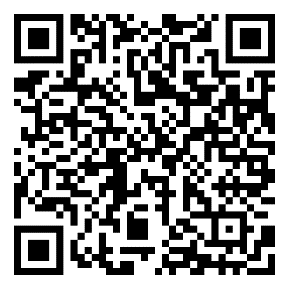 Игра «Фруктово-овощной пазл»Цель: закрепление лексической темы «Осень», «Овощи», «Фрукты»Задачи:Закреплять знания детей об овощах и фруктахВоспитывать собранность, последовательностьРаботать над развитием произвольного внимания, глазомераhttps://learningapps.org/display?v=p7ssgz7jc20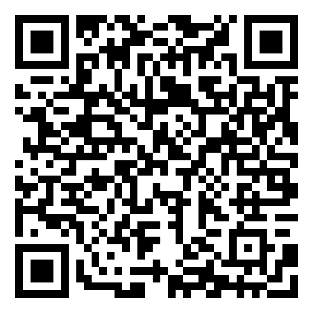 Игра «Найди ягодки»Цель: закрепление лексических тем: «Осень», «Ягоды»Задачи:Закреплять названия ягодВоспитывать умение доводить начатое до концаРаботать над развитием памяти, внимания, речиhttps://learningapps.org/display?v=p1iikvc7t20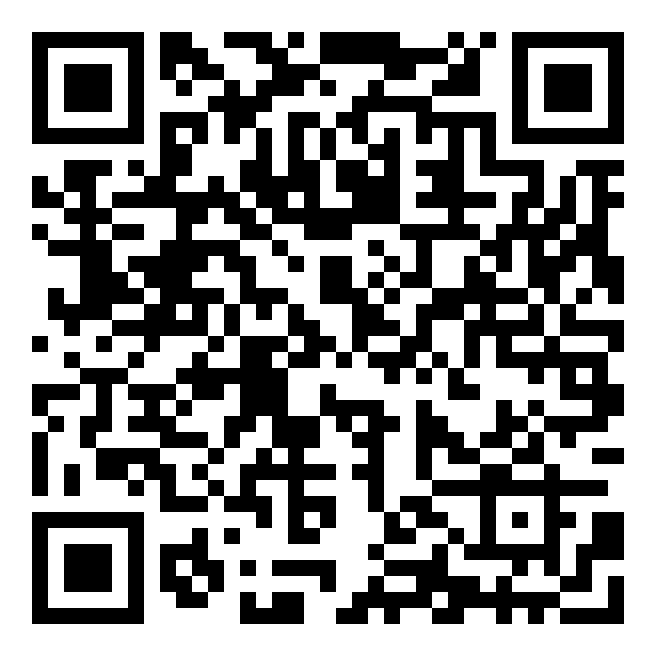 Игра «Откуда хлеб пришёл»Цель: закрепление лексической темы «Осень», «Хлеб»Задачи:Повторять последовательность трудовых операций для получения хлебаВоспитывать любознательностьРаботать над развитием внимания, памяти, мышленияhttps://learningapps.org/display?v=pi0y54vgj20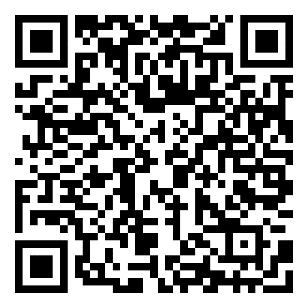 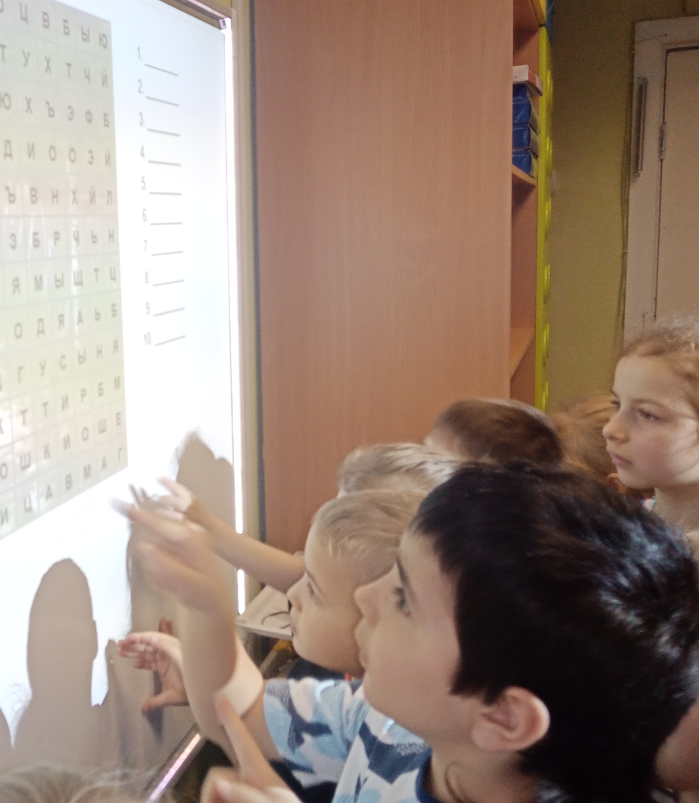 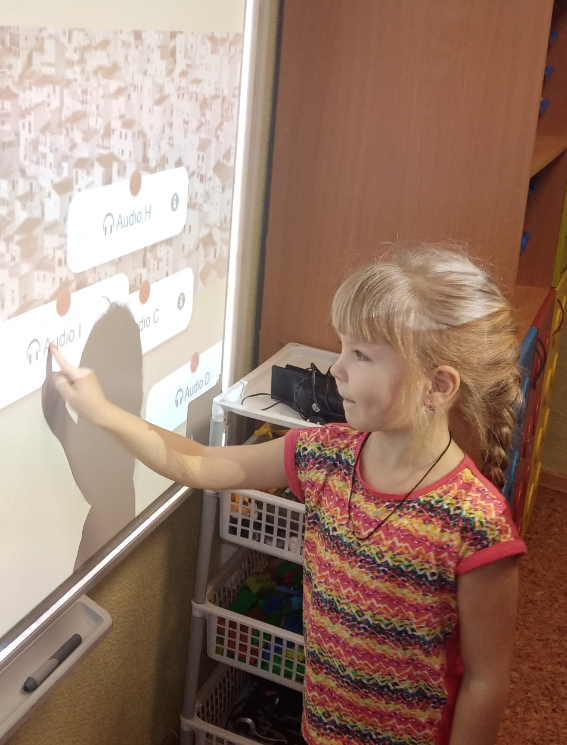 